The University President heads the University Council          The Council of Benha University has held its meeting under presidency of Prof.Dr. Gamal El Saeed, Benha University president , Prof. Dr. Hussein El Maghraby, the University Vice-president for Education and Students' Affairs , deans of faculties and the council members'. The University president congratulated all attendants on the occasion of Ramadan and Eid Al Fitr .He also congratulated Dr.Eman Abd El Haq for appointing her as the dean for Faculty of Nursing. He also congratulated Dr. Abeer Al Rabbat, Faculty of Arts dean for getting accreditation by National Authority for Quality Assurance and Accreditation in Education. He also congratulated Dr.Hala Zayed, the dean of faculty of Computers and Informatics for issuing a decree by the Supreme Council of Universities to change the Faculty name to become faculty of Computers and Artificial Intelligence and establishing a new department at the Faculty for artificial intelligence.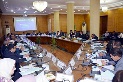 